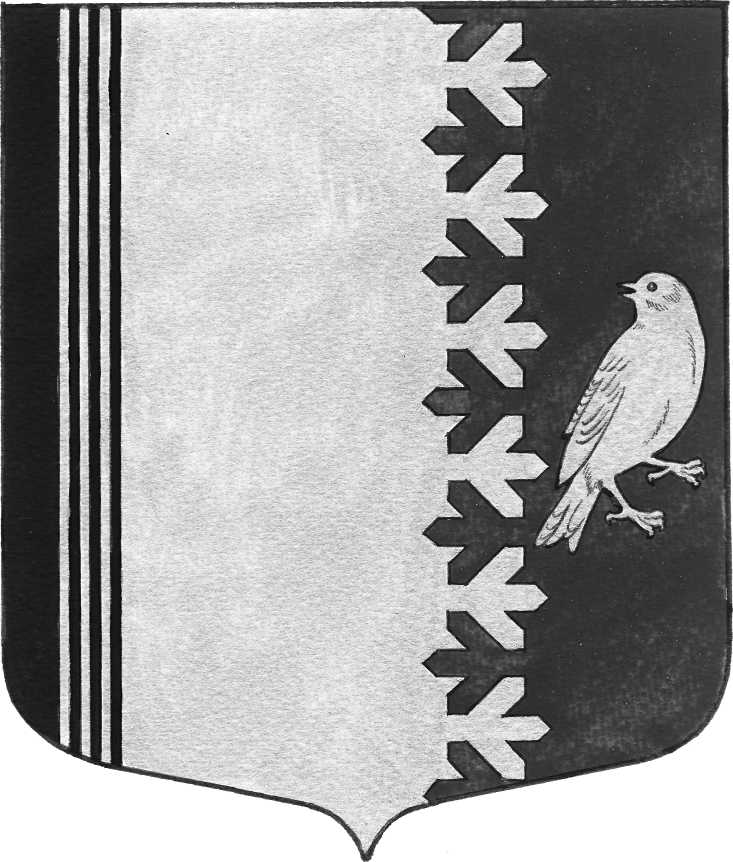 АДМИНИСТРАЦИИ   МУНИЦИПАЛЬНОГО  ОБРАЗОВАНИЯШУМСКОЕ  СЕЛЬСКОЕ ПОСЕЛЕНИЕКИРОВСКОГО МУНИЦИПАЛЬНОГО  РАЙОНАЛЕНИНГРАДСКОЙ  ОБЛАСТИП О С Т А Н О В Л Е Н И  Еот 27 ноября 2017 года  № 256О дополнительных расходах          На основании Уведомления по расчетам между бюджетами комитета финансов администрации Кировского муниципального района Ленинградской области № 77 от 27.11.2017 года, руководствуясь статьей 10 Положения о бюджетном процессе в МО Шумское сельское поселение, утвержденного решением совета депутатов от 03.03.2017 года № 9 (с изменениями): Комитету финансов администрации Кировского муниципального района Ленинградской области осуществить уточнение сводной бюджетной росписи МО Шумское сельское поселение на 2017 год по бюджетной смете администрации МО Шумское сельское поселение по подразделу 0409 «Дорожное хозяйство (дорожные фонды)» целевой статье 6430114760 за счет иного межбюджетного трансферта бюджетам бюджетной системы – Поддержка сельских поселений на решение вопросов местного значения в рамках реализации закона ЛО от 10.07.2014 № 48-ОЗ «Об отдельных вопросах местного значения сельских поселений ЛО» на сумму 70 000,00 рублей (Семьдесят тысяч рублей 00 копеек), с дальнейшим вынесением на совет депутатов муниципального образования Шумское сельское поселение Кировского муниципального района Ленинградской области. Контроль за исполнением настоящего постановления оставляю за собой.Глава администрации                                                                     В.Л. УльяновРазослано: дело, сектор экономики и финансов, КФ администрации КМР ЛОПриложение к постановлению администрации МОШумское сельскоепоселение № 256от 27.11.2017 годаИзменения в смете расходов администрации МО Шумское сельское поселение Кировского муниципального района Ленинградской областиКВСРКФСРКФСРКЦСРКВРКОСГУДоп. ФКДоп. ЭкДоп. КРВсего на год1 кв.2 кв.3 кв.4 квКВСРРЗПЗКЦСРКВРКОСГУДоп. ФКДоп. ЭкДоп. КРВсего на год1 кв.2 кв.3 кв.4 кв01104096430114760244226000205905+70000,000,00,00,0+70000,00